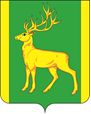 РОССИЙСКАЯ ФЕДЕРАЦИЯИРКУТСКАЯ ОБЛАСТЬАДМИНИСТРАЦИЯ МУНИЦИПАЛЬНОГО ОБРАЗОВАНИЯКУЙТУНСКИЙ РАЙОНПОСТАНОВЛЕНИЕ              «20» сентября 2023 г.                  р.п. Куйтун                                       № 746-пО внесении изменений в постановление администрации муниципального образования Куйтунский район от 13.07.2018 года № 377-п «Об утверждении муниципальной программы муниципального образования Куйтунский район «Охрана окружающей среды» на 2019-2026 годы»          В целях улучшения экологической обстановки в Куйтунском районе, предупреждения и ликвидации негативного воздействия на окружающую среду, руководствуясь Федеральным законом от 06.10.2003 года  № 131 – ФЗ «Об общих принципах организации местного самоуправления в Российской Федерации», федеральным законом от 24.06.1998 года № 89-ФЗ «Об отходах производства и потребления», федеральным законом от 30.03.1999 года № 52-ФЗ «О санитарно-эпидемиологическом благополучии населения», федеральным законом от 10.01.2002 года № 7-ФЗ «Об  охране   окружающей   среды», руководствуясь ст. ст. 37, 46 Устава муниципального образования Куйтунский район, администрация муниципального образования Куйтунский районП О С Т А Н О В Л Я Е Т:Внести в постановление администрации муниципального образования Куйтунский район от 13.07.2018 года № 377-п «Об утверждении муниципальной программы муниципального образования Куйтунский район «Охрана окружающей среды» на 2019-2026 годы» следующие изменения: 1.1. Приложение 1 к постановлению администрации муниципального образования Куйтунский район от 13.07.2018 года № 377-п «Об утверждении муниципальной программы муниципального образования Куйтунский район «Охрана окружающей среды» на 2019-2026 годы» изложить в новой редакции (Приложение1). 2. Отделу организационной и кадровой работы администрации муниципального образования Куйтунский район разместить постановление в сетевом издании «Официальный сайт муниципального образования Куйтунский район» в информационно-телекоммуникационной сети «Интернет» куйтунский район.рф, внести  информационную справку на сайте о внесении изменений.    3. Управляющему делами администрации муниципального образования Куйтунский район Чуйкиной И.В. опубликовать данное постановление в газете  «Вестник Куйтунского района».         4. Архивному отделу администрации муниципального образования Куйтунский район внести информационную справку в оригинал постановления администрации муниципального образования Куйтунский район от 13.07.2018 года № 377-п  о внесении изменений.         5. Настоящее постановление вступает в силу после его официального опубликования.         6. Контроль за исполнением настоящего постановления возложить на  начальника отдела социально-экономического развития администрации муниципального образования Куйтунский район Хлебникову В. М.Мэр муниципального образования Куйтунский район							                  А.А.НепомнящийПриложение 1 к постановлению администрации муниципального образования Куйтунский район «20» сентября 2023г. № 746-пМУНИЦИПАЛЬНАЯ ПРОГРАММА муниципального образования Куйтунский район "Охрана окружающей среды" на 2019 - 2026 годы.1.ПАСПОРТ муниципальной программы муниципального образования Куйтунский район "Охрана окружающей среды" на 2019 - 2026 годы 2. Характеристика текущего состояния сферы реализации муниципальной программы.В последние годы увеличилось количество хозяйственно-бытовых отходов и изменился их морфологический состав. Красочная рекламная упаковка, одноразовая тара привели к значительному росту в составе отходов макулатуры и полимерных материалов. Ситуация усугубляется низким уровнем экологической культуры населения, отсутствием гражданской ответственности за состояние окружающей среды, безразличным отношением к окружающей среде и природным ресурсам. Результат этого - рост количества несанкционированных свалок и увеличение объема отходов на этих свалках.Сложившаяся в Куйтунском районе ситуация в сфере образования, использования, обезвреживания, хранения и захоронения отходов ведет к опасному загрязнению окружающей среды, нерациональному использованию природных ресурсов, значительному экономическому ущербу и представляет реальную угрозу здоровью населения района.В сельских населенных пунктах Куйтунского района удаление твердых бытовых отходов производится населением самовывозом и бесконтрольно, что приводит к складированию отходов в несанкционированных местах. На территории района ежегодно практикуется проведение мероприятий в форме месячников и субботников по санитарной очистке.Уровень использования промышленных отходов (отходы лесопиления) в хозяйственных целях составляет 20 процентов, сортировка и переработка твердых бытовых отходов не организована.Достаточно часто допускается несанкционированное размещение отходов на открытом рельефе местности, в лесополосах, в зеленых зонах населенных пунктов, на землях сельскохозяйственного назначения. Основной причиной возникновения несанкционированных свалок является то, что многие предприятия, учреждения и организации, население не заключают договоры на вывоз твердых бытовых отходов со специализированными предприятиями и вывозят их неорганизованно.На территории Куйтунского района можно выделить следующий ряд актуальных экологических проблем:Высокий уровень загрязненности отходами производства и потребления лесных насаждений и лесопарковых зон, земель сельскохозяйственного назначения, зеленых зонах населенных пунктов;Низкий уровень экологических знаний и культуры населения;Недостаточная	 информированность населения по вопросам охраны окружающей среды;Ненадлежащий контроль исполнения природоохранного законодательства;Отсутствие полигона ТБО.Выявленный комплекс экологических проблем может быть решен только программным методом. Это обусловлено необходимостью координации деятельности предприятий, муниципальных служб, федеральных контролирующих служб, общественных организации и жителей района в создании условий, обеспечивающих комфортную и безопасную окружающую среду.Основу реализации мероприятий экологической направленности составляет финансирование из регионального бюджета.Решение существующих проблем в области охраны окружающей среды невозможно без осуществления поддержки администрации района, которые могут быть решены посредством реализации муниципальной программы, при условии осуществления должного контроля над ходом ее реализации.3. Цель и задачи программыЦелью муниципальной программы муниципального образования Куйтунский район «Охрана окружающей среды» на 2019-2026 годы является улучшение экологической обстановки и размещение отходов экологически и санитарно-эпидемиологически безопасным способом. Поставленную цель планируется осуществить с 2019 по 2026 годы посредством реализации следующих задач: Задача 1 - Ликвидация несанкционированных свалок на территории Куйтунского района.Задача 2 - Организация площадок временного накопления отходов.      Задача 3 - Разработка проекта рекультивация несанкционированного объекта размещения отходов     Задача 4 – Прохождение государственной экологической экспертизы по объекту «Разработка проекта рекультивации  несанкционированного объекта размещения отходов»Задача 5 - Разработка проектно- сметной документации в целях реализации мероприятий, направленных на рекультивацию объектов размещения отходов и прохождения государственной экспертизы в отношении сметной стоимости.Задача 6 - Рекультивация несанкционированного объекта размещения отходовЗадача 7 - Проведение работы по пропаганде защиты окружающей среды путем проведения тематических акций среди населения, издание статей в средствах массовой информации.4. Система мероприятий программы.Система программных мероприятий представляет собой комплекс взаимоувязанных мер, направленных на решение основной цели и задач программы, согласно приложению 1 к настоящей Программе.Ответственный исполнитель программы в установленные сроки подготавливает бюджетные заявки на ассигнования из бюджета муниципального образования Куйтунский район для финансирования программы на очередной финансовый год.Ответственным исполнителем программы формируется и утверждается перечень проектов, реализуемых в очередном финансовом году в рамках программных мероприятий. Перечень проектов составляется с учетом целей и задач и выделенных программных мероприятий, формируемых на очередной финансовый год.Консолидированная бюджетная заявка на ассигнования из местного бюджета муниципального образования Куйтунский район для финансирования программы на очередной финансовый год в установленном порядке представляется ответственным исполнителем программы в финансовое управление администрации муниципального образования Куйтунский район.Денежные средства, предусмотренные в местном бюджете муниципального образования Куйтунский район на реализацию программы, используются ответственным исполнителем программных мероприятий в соответствии с консолидированной бюджетной заявкой.При сокращении (или увеличении) планового финансирования программы ответственный исполнитель программы корректирует объемы и виды плановых работ на очередной финансовый год путем внесения соответствующих изменений в программу и перечень проектов. При этом разница планового и фактически предусмотренного объема финансирования программы переносится и суммируется с объемом финансирования программы в последующие годы. В случае отсутствия финансирования программных мероприятий, их реализация возможна в последующие годы при внесении соответствующих изменений в программу.5. Объем и источники финансирования муниципальной программы.Объемы финансирования мероприятий программы за счет средств бюджета муниципального образования Куйтунский район ежегодно подлежат обоснованию и уточнению в установленном порядке при формировании проекта бюджета муниципального образования Куйтунский район на соответствующий финансовый год.Помимо средств муниципального бюджета планируется привлечение средств из внебюджетных источников и областного бюджета, исходя из условий софинансирования мероприятий программы в соответствии с требованиями Правительства Иркутской области.МКУ «КУМИГ по Куйтунскому району» - ответственный исполнитель программы осуществляет управление реализацией программы, в том числе:несет ответственность за подготовку и реализацию программы в целом, включая подготовку проектов решений об утверждении программы, внесении в нее изменений, досрочном прекращении реализации программы, согласовании с заинтересованными органами исполнительской власти и представление в информации Министерства Иркутской области, а также подготовку доклада о ходе реализации программы;осуществляет анализ использования средств консолидированного бюджета муниципального образования Куйтунский район, привлеченных внебюджетных средств и разрабатывает предложения по повышению эффективности использования финансовых ресурсов на реализацию программы.Общий объем финансирования программы составляет 10966,10 тыс. рублей, в том числе:6. Ожидаемые результаты реализации муниципальной программыДля оценки эффективности реализации программы разработаны следующие целевые индикаторы:-    Ликвидация несанкционированных свалок на территории Куйтунского района. - Организация площадок временного накопления отходов.- Проект рекультивации несанкционированного объекта размещения отходов- Положительное заключение государственной экологической экспертизы по объекту «Разработка проекта рекультивации  несанкционированного объекта размещения отходов»- Проектно-сметная документация в целях реализации мероприятий, направленных на рекультивацию объектов размещения отходов и положительное заключение государственной экспертизы в отношении сметной стоимости.- Рекультивация несанкционированного объекта размещения отходов- Экологическое просвещение по защите окружающей среды путем проведения тематических акций среди населения, издание статей в средствах массовой информацииПриложение 1 к муниципальной  программе Система мероприятий программыN п/пНаименование характеристик муниципальной программыСодержание характеристик муниципальной программыСодержание характеристик муниципальной программыСодержание характеристик муниципальной программыСодержание характеристик муниципальной программыСодержание характеристик муниципальной программыСодержание характеристик муниципальной программыСодержание характеристик муниципальной программыСодержание характеристик муниципальной программыСодержание характеристик муниципальной программы123333333331.Правовое основание разработки муниципальной программыФедеральный закон от 24.06.1998 года № 89-ФЗ "Об отходах производства и потребления", Федеральный закон от 06.10.2003года № 131-ФЗ «Об общих принципах организации местного самоуправления в Российской Федерации», Федеральный закон от 30.03.1999 года № 52-ФЗ "О санитарно- эпидемиологическом благополучии населения" (с изм. и доп., вступающими в силу с 01.09.2013), Федеральный закон от 10.01.2002 года № 7-ФЗ "Об охране окружающей среды ".Федеральный закон от 24.06.1998 года № 89-ФЗ "Об отходах производства и потребления", Федеральный закон от 06.10.2003года № 131-ФЗ «Об общих принципах организации местного самоуправления в Российской Федерации», Федеральный закон от 30.03.1999 года № 52-ФЗ "О санитарно- эпидемиологическом благополучии населения" (с изм. и доп., вступающими в силу с 01.09.2013), Федеральный закон от 10.01.2002 года № 7-ФЗ "Об охране окружающей среды ".Федеральный закон от 24.06.1998 года № 89-ФЗ "Об отходах производства и потребления", Федеральный закон от 06.10.2003года № 131-ФЗ «Об общих принципах организации местного самоуправления в Российской Федерации», Федеральный закон от 30.03.1999 года № 52-ФЗ "О санитарно- эпидемиологическом благополучии населения" (с изм. и доп., вступающими в силу с 01.09.2013), Федеральный закон от 10.01.2002 года № 7-ФЗ "Об охране окружающей среды ".Федеральный закон от 24.06.1998 года № 89-ФЗ "Об отходах производства и потребления", Федеральный закон от 06.10.2003года № 131-ФЗ «Об общих принципах организации местного самоуправления в Российской Федерации», Федеральный закон от 30.03.1999 года № 52-ФЗ "О санитарно- эпидемиологическом благополучии населения" (с изм. и доп., вступающими в силу с 01.09.2013), Федеральный закон от 10.01.2002 года № 7-ФЗ "Об охране окружающей среды ".Федеральный закон от 24.06.1998 года № 89-ФЗ "Об отходах производства и потребления", Федеральный закон от 06.10.2003года № 131-ФЗ «Об общих принципах организации местного самоуправления в Российской Федерации», Федеральный закон от 30.03.1999 года № 52-ФЗ "О санитарно- эпидемиологическом благополучии населения" (с изм. и доп., вступающими в силу с 01.09.2013), Федеральный закон от 10.01.2002 года № 7-ФЗ "Об охране окружающей среды ".Федеральный закон от 24.06.1998 года № 89-ФЗ "Об отходах производства и потребления", Федеральный закон от 06.10.2003года № 131-ФЗ «Об общих принципах организации местного самоуправления в Российской Федерации», Федеральный закон от 30.03.1999 года № 52-ФЗ "О санитарно- эпидемиологическом благополучии населения" (с изм. и доп., вступающими в силу с 01.09.2013), Федеральный закон от 10.01.2002 года № 7-ФЗ "Об охране окружающей среды ".Федеральный закон от 24.06.1998 года № 89-ФЗ "Об отходах производства и потребления", Федеральный закон от 06.10.2003года № 131-ФЗ «Об общих принципах организации местного самоуправления в Российской Федерации», Федеральный закон от 30.03.1999 года № 52-ФЗ "О санитарно- эпидемиологическом благополучии населения" (с изм. и доп., вступающими в силу с 01.09.2013), Федеральный закон от 10.01.2002 года № 7-ФЗ "Об охране окружающей среды ".Федеральный закон от 24.06.1998 года № 89-ФЗ "Об отходах производства и потребления", Федеральный закон от 06.10.2003года № 131-ФЗ «Об общих принципах организации местного самоуправления в Российской Федерации», Федеральный закон от 30.03.1999 года № 52-ФЗ "О санитарно- эпидемиологическом благополучии населения" (с изм. и доп., вступающими в силу с 01.09.2013), Федеральный закон от 10.01.2002 года № 7-ФЗ "Об охране окружающей среды ".Федеральный закон от 24.06.1998 года № 89-ФЗ "Об отходах производства и потребления", Федеральный закон от 06.10.2003года № 131-ФЗ «Об общих принципах организации местного самоуправления в Российской Федерации», Федеральный закон от 30.03.1999 года № 52-ФЗ "О санитарно- эпидемиологическом благополучии населения" (с изм. и доп., вступающими в силу с 01.09.2013), Федеральный закон от 10.01.2002 года № 7-ФЗ "Об охране окружающей среды ".2.Ответственный исполнитель муниципальной программыМуниципального казенного учреждения "Комитет по управлению муниципальным имуществом и градостроительству администрации муниципального образования Куйтунский район"Муниципального казенного учреждения "Комитет по управлению муниципальным имуществом и градостроительству администрации муниципального образования Куйтунский район"Муниципального казенного учреждения "Комитет по управлению муниципальным имуществом и градостроительству администрации муниципального образования Куйтунский район"Муниципального казенного учреждения "Комитет по управлению муниципальным имуществом и градостроительству администрации муниципального образования Куйтунский район"Муниципального казенного учреждения "Комитет по управлению муниципальным имуществом и градостроительству администрации муниципального образования Куйтунский район"Муниципального казенного учреждения "Комитет по управлению муниципальным имуществом и градостроительству администрации муниципального образования Куйтунский район"Муниципального казенного учреждения "Комитет по управлению муниципальным имуществом и градостроительству администрации муниципального образования Куйтунский район"Муниципального казенного учреждения "Комитет по управлению муниципальным имуществом и градостроительству администрации муниципального образования Куйтунский район"Муниципального казенного учреждения "Комитет по управлению муниципальным имуществом и градостроительству администрации муниципального образования Куйтунский район"3.Соисполнители муниципальной программыНетНетНетНетНетНетНетНетНет4.Цель муниципальной программыУлучшение экологической обстановки и размещение отходов экологически и санитарно-эпидемиологически безопасным способомУлучшение экологической обстановки и размещение отходов экологически и санитарно-эпидемиологически безопасным способомУлучшение экологической обстановки и размещение отходов экологически и санитарно-эпидемиологически безопасным способомУлучшение экологической обстановки и размещение отходов экологически и санитарно-эпидемиологически безопасным способомУлучшение экологической обстановки и размещение отходов экологически и санитарно-эпидемиологически безопасным способомУлучшение экологической обстановки и размещение отходов экологически и санитарно-эпидемиологически безопасным способомУлучшение экологической обстановки и размещение отходов экологически и санитарно-эпидемиологически безопасным способомУлучшение экологической обстановки и размещение отходов экологически и санитарно-эпидемиологически безопасным способомУлучшение экологической обстановки и размещение отходов экологически и санитарно-эпидемиологически безопасным способом5.Задачи муниципальной программыЛиквидация несанкционированных свалок на территории Куйтунского района.Организация площадок временного накопления отходов. Разработка проекта рекультивация несанкционированного объекта размещения отходовПрохождение государственной экологической экспертизы по объекту «Разработка проекта рекультивации  несанкционированного объекта размещения отходов»Разработка проектно- сметной документации в целях реализации мероприятий, направленных на рекультивацию объектов размещения отходов и прохождения государственной экспертизы в отношении сметной стоимости.Рекультивация несанкционированного объекта размещения отходовПроведение работы по пропаганде защиты окружающей среды путем проведения тематических акций среди населения, издание статей в средствах массовой информацииЛиквидация несанкционированных свалок на территории Куйтунского района.Организация площадок временного накопления отходов. Разработка проекта рекультивация несанкционированного объекта размещения отходовПрохождение государственной экологической экспертизы по объекту «Разработка проекта рекультивации  несанкционированного объекта размещения отходов»Разработка проектно- сметной документации в целях реализации мероприятий, направленных на рекультивацию объектов размещения отходов и прохождения государственной экспертизы в отношении сметной стоимости.Рекультивация несанкционированного объекта размещения отходовПроведение работы по пропаганде защиты окружающей среды путем проведения тематических акций среди населения, издание статей в средствах массовой информацииЛиквидация несанкционированных свалок на территории Куйтунского района.Организация площадок временного накопления отходов. Разработка проекта рекультивация несанкционированного объекта размещения отходовПрохождение государственной экологической экспертизы по объекту «Разработка проекта рекультивации  несанкционированного объекта размещения отходов»Разработка проектно- сметной документации в целях реализации мероприятий, направленных на рекультивацию объектов размещения отходов и прохождения государственной экспертизы в отношении сметной стоимости.Рекультивация несанкционированного объекта размещения отходовПроведение работы по пропаганде защиты окружающей среды путем проведения тематических акций среди населения, издание статей в средствах массовой информацииЛиквидация несанкционированных свалок на территории Куйтунского района.Организация площадок временного накопления отходов. Разработка проекта рекультивация несанкционированного объекта размещения отходовПрохождение государственной экологической экспертизы по объекту «Разработка проекта рекультивации  несанкционированного объекта размещения отходов»Разработка проектно- сметной документации в целях реализации мероприятий, направленных на рекультивацию объектов размещения отходов и прохождения государственной экспертизы в отношении сметной стоимости.Рекультивация несанкционированного объекта размещения отходовПроведение работы по пропаганде защиты окружающей среды путем проведения тематических акций среди населения, издание статей в средствах массовой информацииЛиквидация несанкционированных свалок на территории Куйтунского района.Организация площадок временного накопления отходов. Разработка проекта рекультивация несанкционированного объекта размещения отходовПрохождение государственной экологической экспертизы по объекту «Разработка проекта рекультивации  несанкционированного объекта размещения отходов»Разработка проектно- сметной документации в целях реализации мероприятий, направленных на рекультивацию объектов размещения отходов и прохождения государственной экспертизы в отношении сметной стоимости.Рекультивация несанкционированного объекта размещения отходовПроведение работы по пропаганде защиты окружающей среды путем проведения тематических акций среди населения, издание статей в средствах массовой информацииЛиквидация несанкционированных свалок на территории Куйтунского района.Организация площадок временного накопления отходов. Разработка проекта рекультивация несанкционированного объекта размещения отходовПрохождение государственной экологической экспертизы по объекту «Разработка проекта рекультивации  несанкционированного объекта размещения отходов»Разработка проектно- сметной документации в целях реализации мероприятий, направленных на рекультивацию объектов размещения отходов и прохождения государственной экспертизы в отношении сметной стоимости.Рекультивация несанкционированного объекта размещения отходовПроведение работы по пропаганде защиты окружающей среды путем проведения тематических акций среди населения, издание статей в средствах массовой информацииЛиквидация несанкционированных свалок на территории Куйтунского района.Организация площадок временного накопления отходов. Разработка проекта рекультивация несанкционированного объекта размещения отходовПрохождение государственной экологической экспертизы по объекту «Разработка проекта рекультивации  несанкционированного объекта размещения отходов»Разработка проектно- сметной документации в целях реализации мероприятий, направленных на рекультивацию объектов размещения отходов и прохождения государственной экспертизы в отношении сметной стоимости.Рекультивация несанкционированного объекта размещения отходовПроведение работы по пропаганде защиты окружающей среды путем проведения тематических акций среди населения, издание статей в средствах массовой информацииЛиквидация несанкционированных свалок на территории Куйтунского района.Организация площадок временного накопления отходов. Разработка проекта рекультивация несанкционированного объекта размещения отходовПрохождение государственной экологической экспертизы по объекту «Разработка проекта рекультивации  несанкционированного объекта размещения отходов»Разработка проектно- сметной документации в целях реализации мероприятий, направленных на рекультивацию объектов размещения отходов и прохождения государственной экспертизы в отношении сметной стоимости.Рекультивация несанкционированного объекта размещения отходовПроведение работы по пропаганде защиты окружающей среды путем проведения тематических акций среди населения, издание статей в средствах массовой информацииЛиквидация несанкционированных свалок на территории Куйтунского района.Организация площадок временного накопления отходов. Разработка проекта рекультивация несанкционированного объекта размещения отходовПрохождение государственной экологической экспертизы по объекту «Разработка проекта рекультивации  несанкционированного объекта размещения отходов»Разработка проектно- сметной документации в целях реализации мероприятий, направленных на рекультивацию объектов размещения отходов и прохождения государственной экспертизы в отношении сметной стоимости.Рекультивация несанкционированного объекта размещения отходовПроведение работы по пропаганде защиты окружающей среды путем проведения тематических акций среди населения, издание статей в средствах массовой информации6.Подпрограммы муниципальной программыНетНетНетНетНетНетНетНетНет7.Сроки реализациимуниципальнойпрограммы2019-2026 годы2019-2026 годы2019-2026 годы2019-2026 годы2019-2026 годы2019-2026 годы2019-2026 годы2019-2026 годы2019-2026 годы8.Объем и источники финансирования муниципальной программыОбщий объем финансирования – 10966,10 тыс. рублей, из них:Общий объем финансирования – 10966,10 тыс. рублей, из них:Общий объем финансирования – 10966,10 тыс. рублей, из них:Общий объем финансирования – 10966,10 тыс. рублей, из них:Общий объем финансирования – 10966,10 тыс. рублей, из них:Общий объем финансирования – 10966,10 тыс. рублей, из них:Общий объем финансирования – 10966,10 тыс. рублей, из них:Общий объем финансирования – 10966,10 тыс. рублей, из них:Общий объем финансирования – 10966,10 тыс. рублей, из них:8.Объем и источники финансирования муниципальной программыИсточник:201920202021202220232024202520268.Объем и источники финансирования муниципальной программыОбластной бюджет8.Объем и источники финансирования муниципальной программыРайонный бюджет4501650255,90179,2081536467678.Объем и источники финансирования муниципальной программыИные источники2020202000009.Ожидаемые результаты реализации муниципальной программыЛиквидация несанкционированных свалок на территории Куйтунского района. Организация площадок временного накопления отходов. Проект рекультивации несанкционированного объекта размещения отходовПоложительное заключение государственной экологической экспертизы по объекту «Разработка проекта рекультивации  несанкционированного объекта размещения отходов»Проектно-сметная документация в целях реализации мероприятий, направленных на рекультивацию объектов размещения отходов и положительное заключение государственной экспертизы в отношении сметной стоимости.Рекультивация несанкционированного объекта размещения отходовЭкологическое просвещение по защите окружающей среды путем проведения тематических акций среди населения, издание статей в средствах массовой информацииЛиквидация несанкционированных свалок на территории Куйтунского района. Организация площадок временного накопления отходов. Проект рекультивации несанкционированного объекта размещения отходовПоложительное заключение государственной экологической экспертизы по объекту «Разработка проекта рекультивации  несанкционированного объекта размещения отходов»Проектно-сметная документация в целях реализации мероприятий, направленных на рекультивацию объектов размещения отходов и положительное заключение государственной экспертизы в отношении сметной стоимости.Рекультивация несанкционированного объекта размещения отходовЭкологическое просвещение по защите окружающей среды путем проведения тематических акций среди населения, издание статей в средствах массовой информацииЛиквидация несанкционированных свалок на территории Куйтунского района. Организация площадок временного накопления отходов. Проект рекультивации несанкционированного объекта размещения отходовПоложительное заключение государственной экологической экспертизы по объекту «Разработка проекта рекультивации  несанкционированного объекта размещения отходов»Проектно-сметная документация в целях реализации мероприятий, направленных на рекультивацию объектов размещения отходов и положительное заключение государственной экспертизы в отношении сметной стоимости.Рекультивация несанкционированного объекта размещения отходовЭкологическое просвещение по защите окружающей среды путем проведения тематических акций среди населения, издание статей в средствах массовой информацииЛиквидация несанкционированных свалок на территории Куйтунского района. Организация площадок временного накопления отходов. Проект рекультивации несанкционированного объекта размещения отходовПоложительное заключение государственной экологической экспертизы по объекту «Разработка проекта рекультивации  несанкционированного объекта размещения отходов»Проектно-сметная документация в целях реализации мероприятий, направленных на рекультивацию объектов размещения отходов и положительное заключение государственной экспертизы в отношении сметной стоимости.Рекультивация несанкционированного объекта размещения отходовЭкологическое просвещение по защите окружающей среды путем проведения тематических акций среди населения, издание статей в средствах массовой информацииЛиквидация несанкционированных свалок на территории Куйтунского района. Организация площадок временного накопления отходов. Проект рекультивации несанкционированного объекта размещения отходовПоложительное заключение государственной экологической экспертизы по объекту «Разработка проекта рекультивации  несанкционированного объекта размещения отходов»Проектно-сметная документация в целях реализации мероприятий, направленных на рекультивацию объектов размещения отходов и положительное заключение государственной экспертизы в отношении сметной стоимости.Рекультивация несанкционированного объекта размещения отходовЭкологическое просвещение по защите окружающей среды путем проведения тематических акций среди населения, издание статей в средствах массовой информацииЛиквидация несанкционированных свалок на территории Куйтунского района. Организация площадок временного накопления отходов. Проект рекультивации несанкционированного объекта размещения отходовПоложительное заключение государственной экологической экспертизы по объекту «Разработка проекта рекультивации  несанкционированного объекта размещения отходов»Проектно-сметная документация в целях реализации мероприятий, направленных на рекультивацию объектов размещения отходов и положительное заключение государственной экспертизы в отношении сметной стоимости.Рекультивация несанкционированного объекта размещения отходовЭкологическое просвещение по защите окружающей среды путем проведения тематических акций среди населения, издание статей в средствах массовой информацииЛиквидация несанкционированных свалок на территории Куйтунского района. Организация площадок временного накопления отходов. Проект рекультивации несанкционированного объекта размещения отходовПоложительное заключение государственной экологической экспертизы по объекту «Разработка проекта рекультивации  несанкционированного объекта размещения отходов»Проектно-сметная документация в целях реализации мероприятий, направленных на рекультивацию объектов размещения отходов и положительное заключение государственной экспертизы в отношении сметной стоимости.Рекультивация несанкционированного объекта размещения отходовЭкологическое просвещение по защите окружающей среды путем проведения тематических акций среди населения, издание статей в средствах массовой информацииЛиквидация несанкционированных свалок на территории Куйтунского района. Организация площадок временного накопления отходов. Проект рекультивации несанкционированного объекта размещения отходовПоложительное заключение государственной экологической экспертизы по объекту «Разработка проекта рекультивации  несанкционированного объекта размещения отходов»Проектно-сметная документация в целях реализации мероприятий, направленных на рекультивацию объектов размещения отходов и положительное заключение государственной экспертизы в отношении сметной стоимости.Рекультивация несанкционированного объекта размещения отходовЭкологическое просвещение по защите окружающей среды путем проведения тематических акций среди населения, издание статей в средствах массовой информацииЛиквидация несанкционированных свалок на территории Куйтунского района. Организация площадок временного накопления отходов. Проект рекультивации несанкционированного объекта размещения отходовПоложительное заключение государственной экологической экспертизы по объекту «Разработка проекта рекультивации  несанкционированного объекта размещения отходов»Проектно-сметная документация в целях реализации мероприятий, направленных на рекультивацию объектов размещения отходов и положительное заключение государственной экспертизы в отношении сметной стоимости.Рекультивация несанкционированного объекта размещения отходовЭкологическое просвещение по защите окружающей среды путем проведения тематических акций среди населения, издание статей в средствах массовой информацииИсточник финансированияОбъем финансирования, тыс. руб.Объем финансирования, тыс. руб.Объем финансирования, тыс. руб.Объем финансирования, тыс. руб.Объем финансирования, тыс. руб.Объем финансирования, тыс. руб.Объем финансирования, тыс. руб.Объем финансирования, тыс. руб.Объем финансирования, тыс. руб.Объем финансирования, тыс. руб.Источник финансированияза весь периодреализации муниципальной программыв том числе по годамв том числе по годамв том числе по годамв том числе по годамв том числе по годамв том числе по годамв том числе по годамв том числе по годамв том числе по годамИсточник финансированияза весь периодреализации муниципальной программы2019 год2020 год2021 год2022 год2023 год2024 год2025 год2026 год12345678910Всего, в том числе:10966,104701670 275,90199,208153646767Областной бюджет000000000Районный бюджет10886,104501650255,90179,208153646767Иные источники80,0202020200000№ п/пНаименование показателя результативностиЕд. изм.Базовое значение (оценка 2018 года)Планируемое значение по годамПланируемое значение по годамПланируемое значение по годамПланируемое значение по годамПланируемое значение по годамПланируемое значение по годамПланируемое значение по годамПланируемое значение по годам№ п/пНаименование показателя результативностиЕд. изм.Базовое значение (оценка 2018 года)2019 год2020 год2021 год2022 год2023 год2024 год2025 год2026 год1234567891011121Ликвидация несанкционированных свалок на территории Куйтунского районашт.0---111112Организация площадок временного накопления отходовшт.045-------3Проект рекультивации несанкционированного объекта размещения отходовшт.0-1------1234567891011124Положительное заключение государственной экологической экспертизы по объекту «Разработка проекта рекультивации  несанкционированного объекта размещения отходов»шт.0--1-----5.Проектно-сметная документация в целях реализации мероприятий, направленных на рекультивацию объектов размещения отходов и положительное заключение государственной экспертизы в отношении сметной стоимостишт.0---11---6.Рекультивация несанкционированного объекта размещения отходовшт.1----1--7Экологическое просвещение по защите окружающей среды путем проведения тематических акций среди населения, издание статей в средствах массовой информации:7.1- увеличениеэкологическихмероприятий;шт.4345474951535557597.2- увеличение количества участников экологических мероприятий в процентном соотношении;%1001051101151201251301351407.3- опубликование статей с экологической тематикойшт.057911121314157.4- показ видеороликов на тему охраны окружающей средышт.0234566667.5- размещение баннеров с экологической тематикойшт012345555	N п/пНаименование основных мероприятийОтветственный исполнитель исоисполнителиПериодреализацииИсточники финансирова- нияОбъем финансирования всего, тыс. руб.в том числе по годамв том числе по годамв том числе по годамв том числе по годамв том числе по годамв том числе по годамв том числе по годамв том числе по годамв том числе по годамСвязь с показателямирезультатив-ности подпрограм-мыСвязь с показателямирезультатив-ности подпрограм-мы	N п/пНаименование основных мероприятийОтветственный исполнитель исоисполнителиПериодреализацииИсточники финансирова- нияОбъем финансирования всего, тыс. руб.2019 год2020 год2021 год2022 год2023 год2024 год2025 год2026 год123456789101112131.Ликвидация несанкционированных свалок на территории Куйтунского районаМКУ«КУМИГ по Куйтунскому району2019-2026Всего:474,20000123,20153646767111.Ликвидация несанкционированных свалок на территории Куйтунского районаМКУ«КУМИГ по Куйтунскому району2019-2026Областной000000000111.Ликвидация несанкционированных свалок на территории Куйтунского районаМКУ«КУМИГ по Куйтунскому району2019-2026Районный474,20000123,20153646767111.Ликвидация несанкционированных свалок на территории Куйтунского районаМКУ«КУМИГ по Куйтунскому району2019-2026Иные000000000112.Организация площадок временного накопления отходов на территории Куйтунского районаМКУ«КУМИГ по Куйтунскому району2019Всего:4504500000000222.Организация площадок временного накопления отходов на территории Куйтунского районаМКУ«КУМИГ по Куйтунскому району2019Областной000000000222.Организация площадок временного накопления отходов на территории Куйтунского районаМКУ«КУМИГ по Куйтунскому району2019Районный4504500000000222.Организация площадок временного накопления отходов на территории Куйтунского районаМКУ«КУМИГ по Куйтунскому району2019Иные000000000223.Разработка проекта рекультивация несанкционированного объекта размещения отходов, на земельном участке с кадастровым номером 38:10:120132:12 по адресу: Иркутская область, Куйтунский район, в юго-восточной части р.п.Куйтун (район Кадинского ЛПХ)МКУ«КУМИГ по Куйтунскому району2020-2021Всего:1700016505000000333.Разработка проекта рекультивация несанкционированного объекта размещения отходов, на земельном участке с кадастровым номером 38:10:120132:12 по адресу: Иркутская область, Куйтунский район, в юго-восточной части р.п.Куйтун (район Кадинского ЛПХ)МКУ«КУМИГ по Куйтунскому району2020-2021Областной000000000333.Разработка проекта рекультивация несанкционированного объекта размещения отходов, на земельном участке с кадастровым номером 38:10:120132:12 по адресу: Иркутская область, Куйтунский район, в юго-восточной части р.п.Куйтун (район Кадинского ЛПХ)МКУ«КУМИГ по Куйтунскому району2020-2021Районный1700016505000000333.Разработка проекта рекультивация несанкционированного объекта размещения отходов, на земельном участке с кадастровым номером 38:10:120132:12 по адресу: Иркутская область, Куйтунский район, в юго-восточной части р.п.Куйтун (район Кадинского ЛПХ)МКУ«КУМИГ по Куйтунскому району2020-2021Иные00000000004.Государственная экологическая экспертиза по объекту «Разработка проекта рекультивация несанкционированного объекта размещения отходов, на земельном участке с кадастровым номером 38:10:120132:12 по адресу: Иркутская область, Куйтунский район, в юго-восточной части р.п.Куйтун (район Кадинского ЛПХ)»МКУ«КУМИГ по Куйтунскому району2021Всего:205,900205,9000000444.Государственная экологическая экспертиза по объекту «Разработка проекта рекультивация несанкционированного объекта размещения отходов, на земельном участке с кадастровым номером 38:10:120132:12 по адресу: Иркутская область, Куйтунский район, в юго-восточной части р.п.Куйтун (район Кадинского ЛПХ)»МКУ«КУМИГ по Куйтунскому району2021Областной0000000000444.Государственная экологическая экспертиза по объекту «Разработка проекта рекультивация несанкционированного объекта размещения отходов, на земельном участке с кадастровым номером 38:10:120132:12 по адресу: Иркутская область, Куйтунский район, в юго-восточной части р.п.Куйтун (район Кадинского ЛПХ)»МКУ«КУМИГ по Куйтунскому району2021Районный205,900205,9000000444.Государственная экологическая экспертиза по объекту «Разработка проекта рекультивация несанкционированного объекта размещения отходов, на земельном участке с кадастровым номером 38:10:120132:12 по адресу: Иркутская область, Куйтунский район, в юго-восточной части р.п.Куйтун (район Кадинского ЛПХ)»МКУ«КУМИГ по Куйтунскому району2021Иные0000000000445.Разработка проектно- сметной документации в целях реализации мероприятий, направленных на рекультивацию объектов размещения отходов и прохождения государственной экспертизы в отношении сметной стоимостиМКУ«КУМИГ по Куйтунскому району2022-2023Всего:15560005615000000555.Разработка проектно- сметной документации в целях реализации мероприятий, направленных на рекультивацию объектов размещения отходов и прохождения государственной экспертизы в отношении сметной стоимостиМКУ«КУМИГ по Куйтунскому району2022-2023Областной0000000000555.Разработка проектно- сметной документации в целях реализации мероприятий, направленных на рекультивацию объектов размещения отходов и прохождения государственной экспертизы в отношении сметной стоимостиМКУ«КУМИГ по Куйтунскому району2022-2023Районный15560005615000000555.Разработка проектно- сметной документации в целях реализации мероприятий, направленных на рекультивацию объектов размещения отходов и прохождения государственной экспертизы в отношении сметной стоимостиМКУ«КУМИГ по Куйтунскому району2022-2023Иные00000000055  6.Рекультивация несанкционированного объекта размещения отходов на земельном участке с кадастровым номером 38:10:120132:12 по адресу: Иркутская область, Куйтунский район, в юго-восточной части р.п.Куйтун (район Кадинского ЛПХ)»МКУ«КУМИГ по Куйтунскому району2023Всего:650000006500000066  6.Рекультивация несанкционированного объекта размещения отходов на земельном участке с кадастровым номером 38:10:120132:12 по адресу: Иркутская область, Куйтунский район, в юго-восточной части р.п.Куйтун (район Кадинского ЛПХ)»МКУ«КУМИГ по Куйтунскому району2023Областной000000000066  6.Рекультивация несанкционированного объекта размещения отходов на земельном участке с кадастровым номером 38:10:120132:12 по адресу: Иркутская область, Куйтунский район, в юго-восточной части р.п.Куйтун (район Кадинского ЛПХ)»МКУ«КУМИГ по Куйтунскому району2023Районный650000006500000066  6.Рекультивация несанкционированного объекта размещения отходов на земельном участке с кадастровым номером 38:10:120132:12 по адресу: Иркутская область, Куйтунский район, в юго-восточной части р.п.Куйтун (район Кадинского ЛПХ)»МКУ«КУМИГ по Куйтунскому району2023Иные0000000000667.Проведение работы по пропаганде защиты окружающей среды путем проведения тематических акций среди населения, издание статей в средствах массовой информацииМКУ«КУМИГ по Куйтунскому району2019-2026Всего:802020202000000777.Проведение работы по пропаганде защиты окружающей среды путем проведения тематических акций среди населения, издание статей в средствах массовой информацииМКУ«КУМИГ по Куйтунскому району2019-2026Областной0000000000777.Проведение работы по пропаганде защиты окружающей среды путем проведения тематических акций среди населения, издание статей в средствах массовой информацииМКУ«КУМИГ по Куйтунскому району2019-2026Районный0000000000777.Проведение работы по пропаганде защиты окружающей среды путем проведения тематических акций среди населения, издание статей в средствах массовой информацииМКУ«КУМИГ по Куйтунскому району2019-2026Иные80202020200000077	Итого по подпрограмме, в том числе:	Итого по подпрограмме, в том числе:	Итого по подпрограмме, в том числе:	Итого по подпрограмме, в том числе:10966,104701670 275,90199,20815364676767Областной бюджетОбластной бюджетОбластной бюджетОбластной бюджет0000000000Районный бюджетРайонный бюджетРайонный бюджетРайонный бюджет10886,104501650255,90179,20815364676767Иные источникиИные источникиИные источникиИные источники80,02020202000000